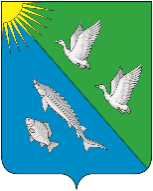 МУНИЦИПАЛЬНОЕ ОБРАЗОВАНИЕСЕЛЬСКОЕ ПОСЕЛЕНИЕ ЛЯМИНААДМИНИСТРАЦИЯСЕЛЬСКОГО ПОСЕЛЕНИЯ ЛЯМИНАПОСТАНОВЛЕНИЕ-ПРОЕКТ«»                2024 года                                                                               №с.п. ЛяминаОб утверждении доклада «Обобщение правоприменительной практики осуществления муниципального контроля в сфере благоустройства на территории сельского поселения Лямина за 2023 год»На основании Федерального закона от 31.07.2020 года № 248-ФЗ «О государственном контроле (надзоре) и муниципальном контроле в Российской Федерации», Постановления Правительства РФ от 25.06.2021 № 990 «Об утверждении Правил разработки и утверждения контрольными (надзорными) органами программы профилактики рисков причинения вреда (ущерба) охраняемым законом ценностям», уставом сельского поселения Лямина: 	1. Утвердить Доклад обобщения правоприменительной практики осуществления муниципального контроля в сфере благоустройства, в том числе с указанием наиболее часто встречающихся случаев нарушений обязательных требований с рекомендациями в отношении мер, которые должны приниматься юридическими лицами, индивидуальными предпринимателями в целях недопущения таких нарушений за 2023 год, согласно приложению к настоящему постановлению.	2. Настоящее постановление разместить на официальном сайте органов местного самоуправления сельского поселения Лямина. 3. Контроль за выполнением настоящего постановления оставляю за собой.Глава сельского поселения Лямина                                                    А.А. Дизер                                                                            Приложение к проекту-постановления						администрации сельского поселения Лямина							от «»  2024 №   Докладобобщение правоприменительной практики осуществления муниципального контроля в сфере благоустройства, в том числе с указанием наиболее часто встречающихся случаев нарушений обязательных требований с рекомендациями в отношении мер, которые должны приниматься юридическими лицами, индивидуальными предпринимателями в целях недопущения таких нарушений за 2023 год	Настоящий Обзор обобщения практики осуществления муниципального контроля за соблюдением правил благоустройства (далее – муниципальный контроль) администрации сельского поселения Лямина, в том числе с указанием наиболее часто встречающихся случаев нарушений обязательных требований с рекомендациями в отношении мер, которые должны приниматься юридическими лицами, индивидуальными предпринимателями в целях недопущения таких нарушений за 2023 год  (далее – Обзор практики) разработан в соответствии  с пунктом 3 части 2 статьи 8.2 Федерального закона от 26.12.2008 года № 294-ФЗ «О защите прав юридических лиц и индивидуальных предпринимателей при осуществлении государственного контроля (надзора) и муниципального контроля», постановлением администрации сельского поселения Лямина от 09.12.2022 № 52 «Об утверждении программы профилактики   рисков причинения вреда (ущерба) охраняемым   законом ценностям при осуществлении муниципального   контроля в сфере благоустройства  на территории сельского поселения Лямина  на 2023 год ».	Целями обобщения правоприменительной практики осуществления муниципального контроля являются:	- обеспечение единства практики применения органами муниципального контроля федеральных законов и иных нормативных актов Российской Федерации, нормативных правовых актов Ханты-Мансийского автономного округа – Югры, муниципальных нормативных правовых актов, обязательность применения которых установлена законодательством Российской Федерации (далее – обязательные требования);	- обеспечение доступности сведений о практике осуществления муниципального контроля.Задачами обобщения практики осуществления муниципального контроля являются: - выявление и пресечение несоблюдения юридическими лицами, индивидуальными предпринимателями обязательных требований, установленных в отношении обеспечения сохранности автомобильных дорог местного значения;- выявление и устранение причин, порождающих нарушений обязательных требований, и условий, способствующих совершению таких нарушений или облегчающих их совершение;- выработка с привлечением широкого круга заинтересованных лиц оптимальных решений проблемных вопросов практики и их реализации;- укрепление системы профилактики нарушений обязательных требований путём активизации профилактической деятельности;- повышение уровня правовой грамотности и развитие правосознания руководителей юридических лиц и индивидуальных предпринимателей.Программа профилактики нарушений юридическими лицами и индивидуальными предпринимателями обязательных требований при осуществлении муниципального контроля утверждается на каждый последующий год и плановый период постановлением администрации сельского поселения Лямина. Порядок осуществления муниципального контроля за соблюдением правил благоустройства на территории сельского поселения Лямина определён решением Совета депутатов сельского поселения Лямина от 01.09.2021 № 164 «Об утверждении положения о муниципальном контроле за соблюдением правил благоустройства на территории сельского поселения Лямина»».	В ревизионную деятельность муниципального контроля входят плановые и внеплановые проверки, выездные и или документарные, профилактические мероприятия, проводимые в установленном порядке. 	С 1 января 2016 года Федеральным законом от 13.07.2015 года № 246-ФЗ внесены изменения в Федеральный закон от 26.12.2008 № 294-ФЗ «О защите прав юридических лиц и индивидуальных предпринимателей при осуществлении государственного контроля (надзора) и муниципального контроля» (далее – ФЗ № 294), введён «мораторий» на проведение плановых проверок юридических лиц, индивидуальных предпринимателей, отнесённых к субъектам малого и среднего предпринимательства. Отнесение к субъектам малого и среднего предпринимательства осуществляется Федеральным законом от 24.07.2007 № 209-ФЗ «О развитии малого и среднего предпринимательства в РФ». В 2023 году плановые проверки не проводились, в связи с чем, провести анализ текущего состояния осуществления вида контроля и описание текущего уровня развития профилактического деятельности не представляется возможным.	Законным основанием для незапланированных мероприятий могут стать:- обращения или жалобы граждан и юридических лиц;- информация, полученная от государственных органов;- самостоятельно обнаруженные нарушения закона.Входящая информация принимается и в письменном, и в электронном виде.Например: к нарушениям обязательных требований, требований, установленных муниципальными правовыми актами, относится парковка автотранспортного средства на газоне. В 2023 году в отношении юридических лиц, индивидуальных предпринимателей внеплановые выездные или документарные проверки в соответствии с ФЗ № 294   не проводились в связи с отсутствием оснований.Протоколы об административных правонарушениях не составлялись. В органы прокуратуры не обращались.В судебные органы не обращались.Эксперты и представители экспертных организаций к проведению мероприятий по муниципальному контролю не привлекались.Информирование физических и юридических лиц об изменениях в законодательстве по вопросам организации и осуществления муниципального контроля – при необходимости.	Деятельность муниципального контроля в текущем году и последующие годы также будет направлена на профилактику нарушений юридическими лицами и индивидуальными предпринимателями обязательных требований в сфере благоустройства и содействие укреплению законности и предупреждению правонарушений.